INFORMATION ABOUT MY ADOPTED VILLAGE TATENE, THEIS (SENEGAL WEST AFRICA.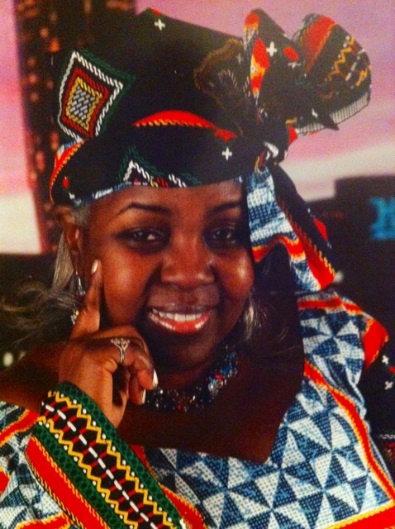 The population of Tatene is estimated to more than 5,000 inhabitants.Tatene is located at 13km at the south of Thiès commune.    It's among the three biggest of the 67 villages of Notto Diobasse community. Populates with 40 000 inhabitants and has more than fifteen thousand hectares of farmlands.   By the population, it is the most important rural community of the region of Thiès and one of the most populated of Senegal.It's the most cultural village with three dynamic dancing groups. The youth of the village has the most organized and innovative association. This advantage of Tatene's youth on the others can be explained by the fact that the population is in a large majority young and organized.For the different problems they are facing, they mentioned the healthcare, short of medical supplies, the lack of activities, hardness of house works especially the cooking with the lack of bundle of firewood, washing clothes, so on and so forth.WORK OF THE WOMEN OF DIOBASSMany women of Diobass, exercise women’s very difficult job by house in cities as Thiès or Dakar. This is often boring, without health coverage and without pension.  Besides they are victims of humiliations, and exposed to dangers of diseases and to attacks. For example, maid’s jobs, are at the origin of respiratory diseases.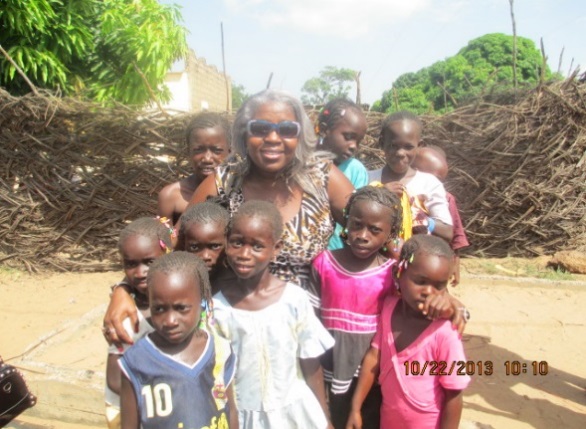 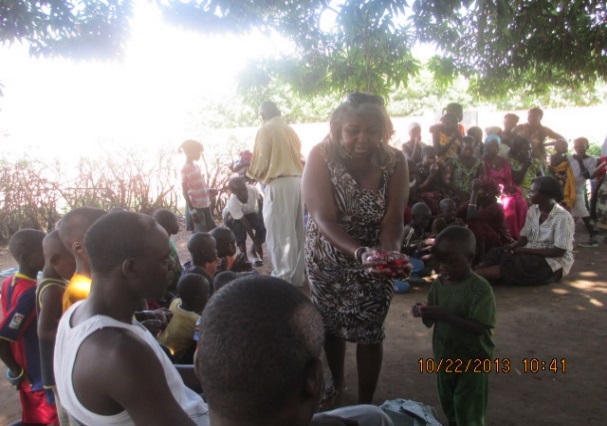 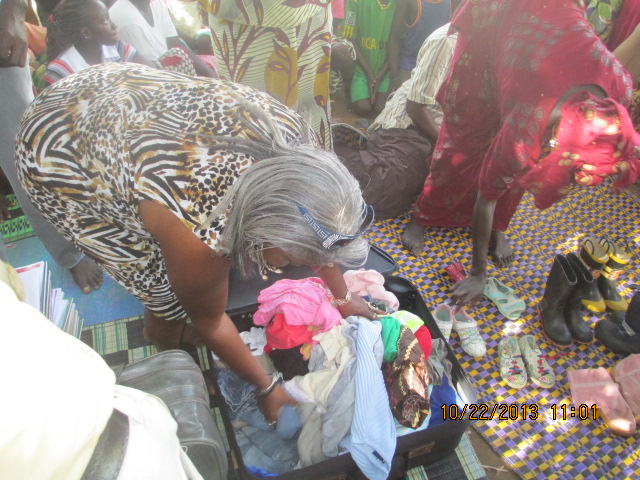 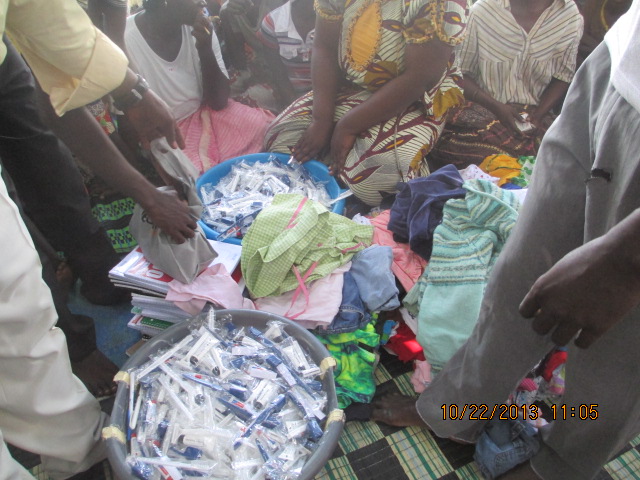 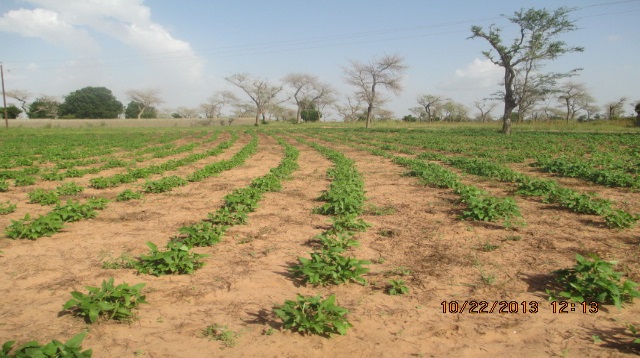 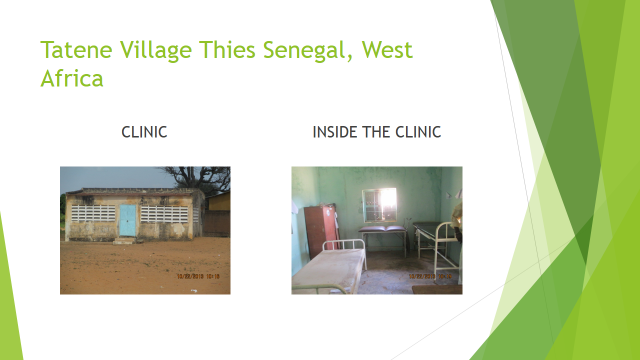 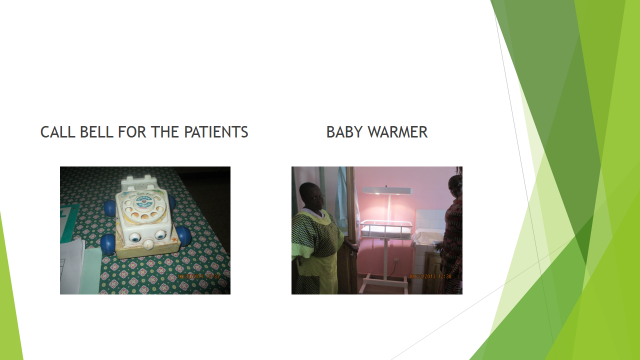 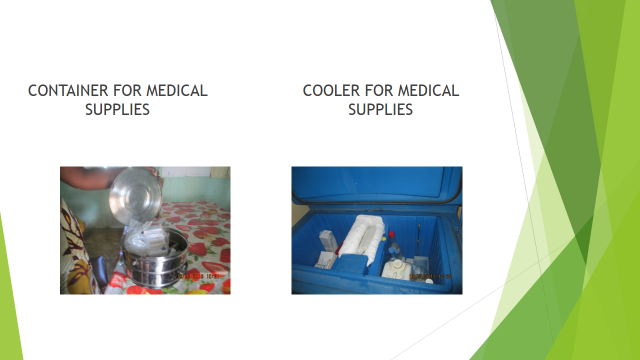 